Dienstag  Ich habe den Dienstag ausgewählt. Wir haben die East-Side-Gallery besucht, mit Malereien an der Berliner Mauer, von Künstlern aus vielen verschiedenen Ländern bemalt. Wir sind an der Wand entlang gegangen und wir habenFotos genommen. Wir haben auch  die Bernauer Straße gesehen, die eine Straße an der Mauer ist, und das Europa Center gesehen. In der Europa Center gibt es eine Große Uhr. Wir haben  the Story of Berlin besichtigt, es ist ein Museum über die Geschichte von Berlin, wir haben einen Besuch mit der Gruppe gemacht. Wir sind in den  KADEWE gegangen , um die Etage mit Süßigkeiten zu sehen.Mit meinen Freunden  haben wir Fotos gemacht, eingekauft, wir haben gesprochen und wir haben das Museum besucht. Dieser Tag war sehr interessant und voll.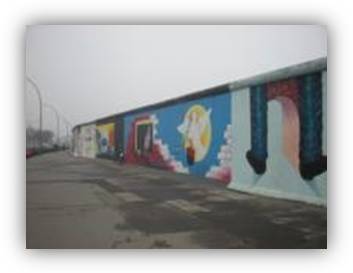 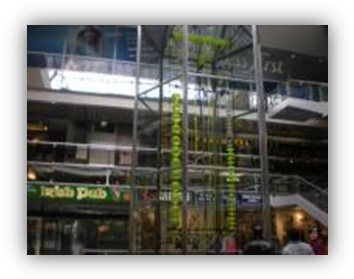 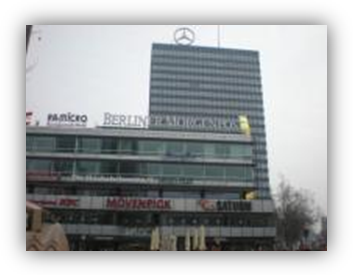 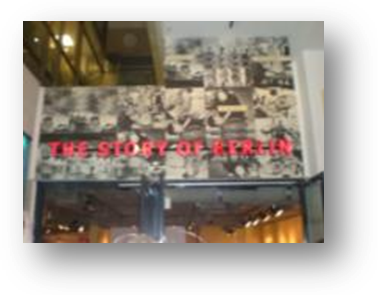 